Strana:  1 z 111111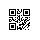 Strana:  1 z 111111Odběratel:Odběratel:Odběratel:Odběratel:Odběratel:Odběratel:Odběratel:Odběratel:Odběratel:Odběratel:Odběratel:Odběratel:Astronomický ústav AV ČR, v. v. i.
Fričova 298
251 65 ONDŘEJOV
Česká republikaAstronomický ústav AV ČR, v. v. i.
Fričova 298
251 65 ONDŘEJOV
Česká republikaAstronomický ústav AV ČR, v. v. i.
Fričova 298
251 65 ONDŘEJOV
Česká republikaAstronomický ústav AV ČR, v. v. i.
Fričova 298
251 65 ONDŘEJOV
Česká republikaAstronomický ústav AV ČR, v. v. i.
Fričova 298
251 65 ONDŘEJOV
Česká republikaAstronomický ústav AV ČR, v. v. i.
Fričova 298
251 65 ONDŘEJOV
Česká republikaAstronomický ústav AV ČR, v. v. i.
Fričova 298
251 65 ONDŘEJOV
Česká republikaAstronomický ústav AV ČR, v. v. i.
Fričova 298
251 65 ONDŘEJOV
Česká republikaAstronomický ústav AV ČR, v. v. i.
Fričova 298
251 65 ONDŘEJOV
Česká republikaAstronomický ústav AV ČR, v. v. i.
Fričova 298
251 65 ONDŘEJOV
Česká republikaAstronomický ústav AV ČR, v. v. i.
Fričova 298
251 65 ONDŘEJOV
Česká republikaAstronomický ústav AV ČR, v. v. i.
Fričova 298
251 65 ONDŘEJOV
Česká republikaPID:PID:PID:PID:PID:PID:PID:Odběratel:Odběratel:Odběratel:Odběratel:Odběratel:Odběratel:Astronomický ústav AV ČR, v. v. i.
Fričova 298
251 65 ONDŘEJOV
Česká republikaAstronomický ústav AV ČR, v. v. i.
Fričova 298
251 65 ONDŘEJOV
Česká republikaAstronomický ústav AV ČR, v. v. i.
Fričova 298
251 65 ONDŘEJOV
Česká republikaAstronomický ústav AV ČR, v. v. i.
Fričova 298
251 65 ONDŘEJOV
Česká republikaAstronomický ústav AV ČR, v. v. i.
Fričova 298
251 65 ONDŘEJOV
Česká republikaAstronomický ústav AV ČR, v. v. i.
Fričova 298
251 65 ONDŘEJOV
Česká republikaAstronomický ústav AV ČR, v. v. i.
Fričova 298
251 65 ONDŘEJOV
Česká republikaAstronomický ústav AV ČR, v. v. i.
Fričova 298
251 65 ONDŘEJOV
Česká republikaAstronomický ústav AV ČR, v. v. i.
Fričova 298
251 65 ONDŘEJOV
Česká republikaAstronomický ústav AV ČR, v. v. i.
Fričova 298
251 65 ONDŘEJOV
Česká republikaAstronomický ústav AV ČR, v. v. i.
Fričova 298
251 65 ONDŘEJOV
Česká republikaAstronomický ústav AV ČR, v. v. i.
Fričova 298
251 65 ONDŘEJOV
Česká republikaPID:PID:PID:PID:PID:PID:PID:0020010014 Odběratel:Odběratel:Odběratel:Odběratel:Odběratel:Odběratel:Astronomický ústav AV ČR, v. v. i.
Fričova 298
251 65 ONDŘEJOV
Česká republikaAstronomický ústav AV ČR, v. v. i.
Fričova 298
251 65 ONDŘEJOV
Česká republikaAstronomický ústav AV ČR, v. v. i.
Fričova 298
251 65 ONDŘEJOV
Česká republikaAstronomický ústav AV ČR, v. v. i.
Fričova 298
251 65 ONDŘEJOV
Česká republikaAstronomický ústav AV ČR, v. v. i.
Fričova 298
251 65 ONDŘEJOV
Česká republikaAstronomický ústav AV ČR, v. v. i.
Fričova 298
251 65 ONDŘEJOV
Česká republikaAstronomický ústav AV ČR, v. v. i.
Fričova 298
251 65 ONDŘEJOV
Česká republikaAstronomický ústav AV ČR, v. v. i.
Fričova 298
251 65 ONDŘEJOV
Česká republikaAstronomický ústav AV ČR, v. v. i.
Fričova 298
251 65 ONDŘEJOV
Česká republikaAstronomický ústav AV ČR, v. v. i.
Fričova 298
251 65 ONDŘEJOV
Česká republikaAstronomický ústav AV ČR, v. v. i.
Fričova 298
251 65 ONDŘEJOV
Česká republikaAstronomický ústav AV ČR, v. v. i.
Fričova 298
251 65 ONDŘEJOV
Česká republikaPID:PID:PID:PID:PID:PID:PID:0020010014 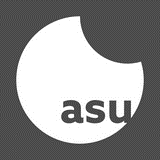 Astronomický ústav AV ČR, v. v. i.
Fričova 298
251 65 ONDŘEJOV
Česká republikaAstronomický ústav AV ČR, v. v. i.
Fričova 298
251 65 ONDŘEJOV
Česká republikaAstronomický ústav AV ČR, v. v. i.
Fričova 298
251 65 ONDŘEJOV
Česká republikaAstronomický ústav AV ČR, v. v. i.
Fričova 298
251 65 ONDŘEJOV
Česká republikaAstronomický ústav AV ČR, v. v. i.
Fričova 298
251 65 ONDŘEJOV
Česká republikaAstronomický ústav AV ČR, v. v. i.
Fričova 298
251 65 ONDŘEJOV
Česká republikaAstronomický ústav AV ČR, v. v. i.
Fričova 298
251 65 ONDŘEJOV
Česká republikaAstronomický ústav AV ČR, v. v. i.
Fričova 298
251 65 ONDŘEJOV
Česká republikaAstronomický ústav AV ČR, v. v. i.
Fričova 298
251 65 ONDŘEJOV
Česká republikaAstronomický ústav AV ČR, v. v. i.
Fričova 298
251 65 ONDŘEJOV
Česká republikaAstronomický ústav AV ČR, v. v. i.
Fričova 298
251 65 ONDŘEJOV
Česká republikaAstronomický ústav AV ČR, v. v. i.
Fričova 298
251 65 ONDŘEJOV
Česká republikaSmlouva:Smlouva:Smlouva:Smlouva:Smlouva:Smlouva:Smlouva:0020010014 Astronomický ústav AV ČR, v. v. i.
Fričova 298
251 65 ONDŘEJOV
Česká republikaAstronomický ústav AV ČR, v. v. i.
Fričova 298
251 65 ONDŘEJOV
Česká republikaAstronomický ústav AV ČR, v. v. i.
Fričova 298
251 65 ONDŘEJOV
Česká republikaAstronomický ústav AV ČR, v. v. i.
Fričova 298
251 65 ONDŘEJOV
Česká republikaAstronomický ústav AV ČR, v. v. i.
Fričova 298
251 65 ONDŘEJOV
Česká republikaAstronomický ústav AV ČR, v. v. i.
Fričova 298
251 65 ONDŘEJOV
Česká republikaAstronomický ústav AV ČR, v. v. i.
Fričova 298
251 65 ONDŘEJOV
Česká republikaAstronomický ústav AV ČR, v. v. i.
Fričova 298
251 65 ONDŘEJOV
Česká republikaAstronomický ústav AV ČR, v. v. i.
Fričova 298
251 65 ONDŘEJOV
Česká republikaAstronomický ústav AV ČR, v. v. i.
Fričova 298
251 65 ONDŘEJOV
Česká republikaAstronomický ústav AV ČR, v. v. i.
Fričova 298
251 65 ONDŘEJOV
Česká republikaAstronomický ústav AV ČR, v. v. i.
Fričova 298
251 65 ONDŘEJOV
Česká republika0020010014 Astronomický ústav AV ČR, v. v. i.
Fričova 298
251 65 ONDŘEJOV
Česká republikaAstronomický ústav AV ČR, v. v. i.
Fričova 298
251 65 ONDŘEJOV
Česká republikaAstronomický ústav AV ČR, v. v. i.
Fričova 298
251 65 ONDŘEJOV
Česká republikaAstronomický ústav AV ČR, v. v. i.
Fričova 298
251 65 ONDŘEJOV
Česká republikaAstronomický ústav AV ČR, v. v. i.
Fričova 298
251 65 ONDŘEJOV
Česká republikaAstronomický ústav AV ČR, v. v. i.
Fričova 298
251 65 ONDŘEJOV
Česká republikaAstronomický ústav AV ČR, v. v. i.
Fričova 298
251 65 ONDŘEJOV
Česká republikaAstronomický ústav AV ČR, v. v. i.
Fričova 298
251 65 ONDŘEJOV
Česká republikaAstronomický ústav AV ČR, v. v. i.
Fričova 298
251 65 ONDŘEJOV
Česká republikaAstronomický ústav AV ČR, v. v. i.
Fričova 298
251 65 ONDŘEJOV
Česká republikaAstronomický ústav AV ČR, v. v. i.
Fričova 298
251 65 ONDŘEJOV
Česká republikaAstronomický ústav AV ČR, v. v. i.
Fričova 298
251 65 ONDŘEJOV
Česká republikaČíslo účtu:Číslo účtu:Číslo účtu:Číslo účtu:Číslo účtu:Číslo účtu:Číslo účtu:0020010014 Astronomický ústav AV ČR, v. v. i.
Fričova 298
251 65 ONDŘEJOV
Česká republikaAstronomický ústav AV ČR, v. v. i.
Fričova 298
251 65 ONDŘEJOV
Česká republikaAstronomický ústav AV ČR, v. v. i.
Fričova 298
251 65 ONDŘEJOV
Česká republikaAstronomický ústav AV ČR, v. v. i.
Fričova 298
251 65 ONDŘEJOV
Česká republikaAstronomický ústav AV ČR, v. v. i.
Fričova 298
251 65 ONDŘEJOV
Česká republikaAstronomický ústav AV ČR, v. v. i.
Fričova 298
251 65 ONDŘEJOV
Česká republikaAstronomický ústav AV ČR, v. v. i.
Fričova 298
251 65 ONDŘEJOV
Česká republikaAstronomický ústav AV ČR, v. v. i.
Fričova 298
251 65 ONDŘEJOV
Česká republikaAstronomický ústav AV ČR, v. v. i.
Fričova 298
251 65 ONDŘEJOV
Česká republikaAstronomický ústav AV ČR, v. v. i.
Fričova 298
251 65 ONDŘEJOV
Česká republikaAstronomický ústav AV ČR, v. v. i.
Fričova 298
251 65 ONDŘEJOV
Česká republikaAstronomický ústav AV ČR, v. v. i.
Fričova 298
251 65 ONDŘEJOV
Česká republikaPeněžní ústav:Peněžní ústav:Peněžní ústav:Peněžní ústav:Peněžní ústav:Peněžní ústav:Peněžní ústav:0020010014 Astronomický ústav AV ČR, v. v. i.
Fričova 298
251 65 ONDŘEJOV
Česká republikaAstronomický ústav AV ČR, v. v. i.
Fričova 298
251 65 ONDŘEJOV
Česká republikaAstronomický ústav AV ČR, v. v. i.
Fričova 298
251 65 ONDŘEJOV
Česká republikaAstronomický ústav AV ČR, v. v. i.
Fričova 298
251 65 ONDŘEJOV
Česká republikaAstronomický ústav AV ČR, v. v. i.
Fričova 298
251 65 ONDŘEJOV
Česká republikaAstronomický ústav AV ČR, v. v. i.
Fričova 298
251 65 ONDŘEJOV
Česká republikaAstronomický ústav AV ČR, v. v. i.
Fričova 298
251 65 ONDŘEJOV
Česká republikaAstronomický ústav AV ČR, v. v. i.
Fričova 298
251 65 ONDŘEJOV
Česká republikaAstronomický ústav AV ČR, v. v. i.
Fričova 298
251 65 ONDŘEJOV
Česká republikaAstronomický ústav AV ČR, v. v. i.
Fričova 298
251 65 ONDŘEJOV
Česká republikaAstronomický ústav AV ČR, v. v. i.
Fričova 298
251 65 ONDŘEJOV
Česká republikaAstronomický ústav AV ČR, v. v. i.
Fričova 298
251 65 ONDŘEJOV
Česká republika0020010014 0020010014 Dodavatel:Dodavatel:Dodavatel:Dodavatel:Dodavatel:Dodavatel:Dodavatel:Dodavatel:0020010014 DIČ:DIČ:DIČ:CZ67985815CZ67985815CZ67985815CZ67985815Dodavatel:Dodavatel:Dodavatel:Dodavatel:Dodavatel:Dodavatel:Dodavatel:Dodavatel:0020010014 DIČ:DIČ:DIČ:CZ67985815CZ67985815CZ67985815CZ67985815IČ:IČ:27583368275833682758336827583368275833682758336827583368DIČ:DIČ:CZ27583368CZ27583368CZ27583368CZ275833680020010014 IČ:IČ:IČ:67985815679858156798581567985815IČ:IČ:27583368275833682758336827583368275833682758336827583368DIČ:DIČ:CZ27583368CZ27583368CZ27583368CZ275833680020010014 IČ:IČ:IČ:679858156798581567985815679858150020010014 IČ:IČ:IČ:679858156798581567985815679858150020010014 IČ:IČ:IČ:679858156798581567985815679858150020010014 0020010014 Konečný příjemce:Konečný příjemce:Konečný příjemce:Konečný příjemce:Konečný příjemce:Konečný příjemce:Konečný příjemce:Konečný příjemce:Konečný příjemce:Konečný příjemce:Konečný příjemce:Konečný příjemce:Konečný příjemce:0020010014 0020010014 0020010014 Platnost objednávky do:Platnost objednávky do:Platnost objednávky do:Platnost objednávky do:Platnost objednávky do:Platnost objednávky do:Platnost objednávky do:Platnost objednávky do:Platnost objednávky do:31.12.202031.12.202031.12.202031.12.2020Termín dodání:Termín dodání:Termín dodání:Termín dodání:Termín dodání:Termín dodání:Termín dodání:03.06.202003.06.202003.06.202003.06.2020Forma úhrady:Forma úhrady:Forma úhrady:Forma úhrady:Forma úhrady:Forma úhrady:Forma úhrady:PříkazemPříkazemPříkazemPříkazemForma úhrady:Forma úhrady:Forma úhrady:Forma úhrady:Forma úhrady:Forma úhrady:Forma úhrady:PříkazemPříkazemPříkazemPříkazemForma úhrady:Forma úhrady:Forma úhrady:Forma úhrady:Forma úhrady:Forma úhrady:Forma úhrady:PříkazemPříkazemPříkazemPříkazemTermín úhrady:Termín úhrady:Termín úhrady:Termín úhrady:Termín úhrady:Termín úhrady:Termín úhrady:Termín úhrady:Termín úhrady:Termín úhrady:Termín úhrady:Termín úhrady:Termín úhrady:Termín úhrady:Při fakturaci vždy uvádějte číslo objednávky.Při fakturaci vždy uvádějte číslo objednávky.Při fakturaci vždy uvádějte číslo objednávky.Při fakturaci vždy uvádějte číslo objednávky.Při fakturaci vždy uvádějte číslo objednávky.Při fakturaci vždy uvádějte číslo objednávky.Při fakturaci vždy uvádějte číslo objednávky.Při fakturaci vždy uvádějte číslo objednávky.Při fakturaci vždy uvádějte číslo objednávky.Při fakturaci vždy uvádějte číslo objednávky.Při fakturaci vždy uvádějte číslo objednávky.Při fakturaci vždy uvádějte číslo objednávky.Při fakturaci vždy uvádějte číslo objednávky.Při fakturaci vždy uvádějte číslo objednávky.Při fakturaci vždy uvádějte číslo objednávky.Při fakturaci vždy uvádějte číslo objednávky.Při fakturaci vždy uvádějte číslo objednávky.Při fakturaci vždy uvádějte číslo objednávky.Při fakturaci vždy uvádějte číslo objednávky.Při fakturaci vždy uvádějte číslo objednávky.Při fakturaci vždy uvádějte číslo objednávky.Při fakturaci vždy uvádějte číslo objednávky.Při fakturaci vždy uvádějte číslo objednávky.Při fakturaci vždy uvádějte číslo objednávky.Při fakturaci vždy uvádějte číslo objednávky.Při fakturaci vždy uvádějte číslo objednávky.Při fakturaci vždy uvádějte číslo objednávky.Při fakturaci vždy uvádějte číslo objednávky.Při fakturaci vždy uvádějte číslo objednávky.Při fakturaci vždy uvádějte číslo objednávky.Při fakturaci vždy uvádějte číslo objednávky.Při fakturaci vždy uvádějte číslo objednávky.Při fakturaci vždy uvádějte číslo objednávky.Položkový rozpis:Položkový rozpis:Položkový rozpis:Položkový rozpis:Položkový rozpis:Položkový rozpis:Položkový rozpis:Položkový rozpis:Položkový rozpis:Položkový rozpis:Položkový rozpis:Položkový rozpis:Položkový rozpis:Položkový rozpis:Položkový rozpis:Položkový rozpis:Položkový rozpis:Položkový rozpis:Položkový rozpis:Položkový rozpis:Položkový rozpis:Položkový rozpis:Položkový rozpis:Položkový rozpis:Položkový rozpis:Položkový rozpis:Položkový rozpis:Položkový rozpis:Položkový rozpis:Položkový rozpis:Položkový rozpis:Položkový rozpis:Položkový rozpis:PoložkaPoložkaPoložkaPoložkaPoložkaPoložkaPoložkaPoložkaPoložkaPoložkaPoložkaPoložkaPoložkaPoložkaPoložkaPoložkaPoložkaPoložkaPoložkaPoložkaPoložkaPoložkaPoložkaPoložkaPoložkaPoložkaPoložkaPoložkaPoložkaPoložkaPoložkaPoložkaMnožstvíMnožstvíMnožstvíMJMJMJMJMJMJCena/MJ vč. DPHCena/MJ vč. DPHCena/MJ vč. DPHCena/MJ vč. DPHCena/MJ vč. DPHCena/MJ vč. DPHCena/MJ vč. DPHCelkem s DPHCelkem s DPHCelkem s DPHCelkem s DPHCelkem s DPHCelkem s DPHCelkem s DPHCelkem s DPHApple MacBook Pro 13,3" Touch Bar / 2,0GHz / 16GB / 1TB stříbrný (2020), produktové číslo MWP82CZ/AApple MacBook Pro 13,3" Touch Bar / 2,0GHz / 16GB / 1TB stříbrný (2020), produktové číslo MWP82CZ/AApple MacBook Pro 13,3" Touch Bar / 2,0GHz / 16GB / 1TB stříbrný (2020), produktové číslo MWP82CZ/AApple MacBook Pro 13,3" Touch Bar / 2,0GHz / 16GB / 1TB stříbrný (2020), produktové číslo MWP82CZ/AApple MacBook Pro 13,3" Touch Bar / 2,0GHz / 16GB / 1TB stříbrný (2020), produktové číslo MWP82CZ/AApple MacBook Pro 13,3" Touch Bar / 2,0GHz / 16GB / 1TB stříbrný (2020), produktové číslo MWP82CZ/AApple MacBook Pro 13,3" Touch Bar / 2,0GHz / 16GB / 1TB stříbrný (2020), produktové číslo MWP82CZ/AApple MacBook Pro 13,3" Touch Bar / 2,0GHz / 16GB / 1TB stříbrný (2020), produktové číslo MWP82CZ/AApple MacBook Pro 13,3" Touch Bar / 2,0GHz / 16GB / 1TB stříbrný (2020), produktové číslo MWP82CZ/AApple MacBook Pro 13,3" Touch Bar / 2,0GHz / 16GB / 1TB stříbrný (2020), produktové číslo MWP82CZ/AApple MacBook Pro 13,3" Touch Bar / 2,0GHz / 16GB / 1TB stříbrný (2020), produktové číslo MWP82CZ/AApple MacBook Pro 13,3" Touch Bar / 2,0GHz / 16GB / 1TB stříbrný (2020), produktové číslo MWP82CZ/AApple MacBook Pro 13,3" Touch Bar / 2,0GHz / 16GB / 1TB stříbrný (2020), produktové číslo MWP82CZ/AApple MacBook Pro 13,3" Touch Bar / 2,0GHz / 16GB / 1TB stříbrný (2020), produktové číslo MWP82CZ/AApple MacBook Pro 13,3" Touch Bar / 2,0GHz / 16GB / 1TB stříbrný (2020), produktové číslo MWP82CZ/AApple MacBook Pro 13,3" Touch Bar / 2,0GHz / 16GB / 1TB stříbrný (2020), produktové číslo MWP82CZ/AApple MacBook Pro 13,3" Touch Bar / 2,0GHz / 16GB / 1TB stříbrný (2020), produktové číslo MWP82CZ/AApple MacBook Pro 13,3" Touch Bar / 2,0GHz / 16GB / 1TB stříbrný (2020), produktové číslo MWP82CZ/AApple MacBook Pro 13,3" Touch Bar / 2,0GHz / 16GB / 1TB stříbrný (2020), produktové číslo MWP82CZ/AApple MacBook Pro 13,3" Touch Bar / 2,0GHz / 16GB / 1TB stříbrný (2020), produktové číslo MWP82CZ/AApple MacBook Pro 13,3" Touch Bar / 2,0GHz / 16GB / 1TB stříbrný (2020), produktové číslo MWP82CZ/AApple MacBook Pro 13,3" Touch Bar / 2,0GHz / 16GB / 1TB stříbrný (2020), produktové číslo MWP82CZ/AApple MacBook Pro 13,3" Touch Bar / 2,0GHz / 16GB / 1TB stříbrný (2020), produktové číslo MWP82CZ/AApple MacBook Pro 13,3" Touch Bar / 2,0GHz / 16GB / 1TB stříbrný (2020), produktové číslo MWP82CZ/AApple MacBook Pro 13,3" Touch Bar / 2,0GHz / 16GB / 1TB stříbrný (2020), produktové číslo MWP82CZ/AApple MacBook Pro 13,3" Touch Bar / 2,0GHz / 16GB / 1TB stříbrný (2020), produktové číslo MWP82CZ/AApple MacBook Pro 13,3" Touch Bar / 2,0GHz / 16GB / 1TB stříbrný (2020), produktové číslo MWP82CZ/AApple MacBook Pro 13,3" Touch Bar / 2,0GHz / 16GB / 1TB stříbrný (2020), produktové číslo MWP82CZ/AApple MacBook Pro 13,3" Touch Bar / 2,0GHz / 16GB / 1TB stříbrný (2020), produktové číslo MWP82CZ/AApple MacBook Pro 13,3" Touch Bar / 2,0GHz / 16GB / 1TB stříbrný (2020), produktové číslo MWP82CZ/AApple MacBook Pro 13,3" Touch Bar / 2,0GHz / 16GB / 1TB stříbrný (2020), produktové číslo MWP82CZ/AApple MacBook Pro 13,3" Touch Bar / 2,0GHz / 16GB / 1TB stříbrný (2020), produktové číslo MWP82CZ/AApple USB-C do USB adaptér, produktové číslo mj1m2zm/aApple USB-C do USB adaptér, produktové číslo mj1m2zm/aApple USB-C do USB adaptér, produktové číslo mj1m2zm/aApple USB-C do USB adaptér, produktové číslo mj1m2zm/aApple USB-C do USB adaptér, produktové číslo mj1m2zm/aApple USB-C do USB adaptér, produktové číslo mj1m2zm/aApple USB-C do USB adaptér, produktové číslo mj1m2zm/aApple USB-C do USB adaptér, produktové číslo mj1m2zm/aApple USB-C do USB adaptér, produktové číslo mj1m2zm/aApple USB-C do USB adaptér, produktové číslo mj1m2zm/aApple USB-C do USB adaptér, produktové číslo mj1m2zm/aApple USB-C do USB adaptér, produktové číslo mj1m2zm/aApple USB-C do USB adaptér, produktové číslo mj1m2zm/aApple USB-C do USB adaptér, produktové číslo mj1m2zm/aApple USB-C do USB adaptér, produktové číslo mj1m2zm/aApple USB-C do USB adaptér, produktové číslo mj1m2zm/aApple USB-C do USB adaptér, produktové číslo mj1m2zm/aApple USB-C do USB adaptér, produktové číslo mj1m2zm/aApple USB-C do USB adaptér, produktové číslo mj1m2zm/aApple USB-C do USB adaptér, produktové číslo mj1m2zm/aApple USB-C do USB adaptér, produktové číslo mj1m2zm/aApple USB-C do USB adaptér, produktové číslo mj1m2zm/aApple USB-C do USB adaptér, produktové číslo mj1m2zm/aApple USB-C do USB adaptér, produktové číslo mj1m2zm/aApple USB-C do USB adaptér, produktové číslo mj1m2zm/aApple USB-C do USB adaptér, produktové číslo mj1m2zm/aApple USB-C do USB adaptér, produktové číslo mj1m2zm/aApple USB-C do USB adaptér, produktové číslo mj1m2zm/aApple USB-C do USB adaptér, produktové číslo mj1m2zm/aApple USB-C do USB adaptér, produktové číslo mj1m2zm/aApple USB-C do USB adaptér, produktové číslo mj1m2zm/aApple USB-C do USB adaptér, produktové číslo mj1m2zm/aApple USB-C 61W napájecí adaptér,  produktové číslo mrw22zm/aApple USB-C 61W napájecí adaptér,  produktové číslo mrw22zm/aApple USB-C 61W napájecí adaptér,  produktové číslo mrw22zm/aApple USB-C 61W napájecí adaptér,  produktové číslo mrw22zm/aApple USB-C 61W napájecí adaptér,  produktové číslo mrw22zm/aApple USB-C 61W napájecí adaptér,  produktové číslo mrw22zm/aApple USB-C 61W napájecí adaptér,  produktové číslo mrw22zm/aApple USB-C 61W napájecí adaptér,  produktové číslo mrw22zm/aApple USB-C 61W napájecí adaptér,  produktové číslo mrw22zm/aApple USB-C 61W napájecí adaptér,  produktové číslo mrw22zm/aApple USB-C 61W napájecí adaptér,  produktové číslo mrw22zm/aApple USB-C 61W napájecí adaptér,  produktové číslo mrw22zm/aApple USB-C 61W napájecí adaptér,  produktové číslo mrw22zm/aApple USB-C 61W napájecí adaptér,  produktové číslo mrw22zm/aApple USB-C 61W napájecí adaptér,  produktové číslo mrw22zm/aApple USB-C 61W napájecí adaptér,  produktové číslo mrw22zm/aApple USB-C 61W napájecí adaptér,  produktové číslo mrw22zm/aApple USB-C 61W napájecí adaptér,  produktové číslo mrw22zm/aApple USB-C 61W napájecí adaptér,  produktové číslo mrw22zm/aApple USB-C 61W napájecí adaptér,  produktové číslo mrw22zm/aApple USB-C 61W napájecí adaptér,  produktové číslo mrw22zm/aApple USB-C 61W napájecí adaptér,  produktové číslo mrw22zm/aApple USB-C 61W napájecí adaptér,  produktové číslo mrw22zm/aApple USB-C 61W napájecí adaptér,  produktové číslo mrw22zm/aApple USB-C 61W napájecí adaptér,  produktové číslo mrw22zm/aApple USB-C 61W napájecí adaptér,  produktové číslo mrw22zm/aApple USB-C 61W napájecí adaptér,  produktové číslo mrw22zm/aApple USB-C 61W napájecí adaptér,  produktové číslo mrw22zm/aApple USB-C 61W napájecí adaptér,  produktové číslo mrw22zm/aApple USB-C 61W napájecí adaptér,  produktové číslo mrw22zm/aApple USB-C 61W napájecí adaptér,  produktové číslo mrw22zm/aApple USB-C 61W napájecí adaptér,  produktové číslo mrw22zm/aPředpokládaná cena celkem (včetně DPH):Předpokládaná cena celkem (včetně DPH):Předpokládaná cena celkem (včetně DPH):Předpokládaná cena celkem (včetně DPH):Předpokládaná cena celkem (včetně DPH):Předpokládaná cena celkem (včetně DPH):Předpokládaná cena celkem (včetně DPH):Předpokládaná cena celkem (včetně DPH):Předpokládaná cena celkem (včetně DPH):Předpokládaná cena celkem (včetně DPH):Předpokládaná cena celkem (včetně DPH):Předpokládaná cena celkem (včetně DPH):Předpokládaná cena celkem (včetně DPH):Předpokládaná cena celkem (včetně DPH):Předpokládaná cena celkem (včetně DPH):Předpokládaná cena celkem (včetně DPH):Předpokládaná cena celkem (včetně DPH):Předpokládaná cena celkem (včetně DPH):Předpokládaná cena celkem (včetně DPH):Předpokládaná cena celkem (včetně DPH):Předpokládaná cena celkem (včetně DPH):Předpokládaná cena celkem (včetně DPH):Předpokládaná cena celkem (včetně DPH):Předpokládaná cena celkem (včetně DPH):Předpokládaná cena celkem (včetně DPH):Předpokládaná cena celkem (včetně DPH):Předpokládaná cena celkem (včetně DPH):Předpokládaná cena celkem (včetně DPH):Předpokládaná cena celkem (včetně DPH):Předpokládaná cena celkem (včetně DPH):Předpokládaná cena celkem (včetně DPH):Předpokládaná cena celkem (včetně DPH):Předpokládaná cena celkem (včetně DPH):Předpokládaná cena celkem (včetně DPH):Předpokládaná cena celkem (včetně DPH):Předpokládaná cena celkem (včetně DPH):Předpokládaná cena celkem (včetně DPH):Předpokládaná cena celkem (včetně DPH):Předpokládaná cena celkem (včetně DPH):Předpokládaná cena celkem (včetně DPH):Předpokládaná cena celkem (včetně DPH):Předpokládaná cena celkem (včetně DPH):Předpokládaná cena celkem (včetně DPH):Předpokládaná cena celkem (včetně DPH):Předpokládaná cena celkem (včetně DPH):Předpokládaná cena celkem (včetně DPH):Předpokládaná cena celkem (včetně DPH):Předpokládaná cena celkem (včetně DPH):Předpokládaná cena celkem (včetně DPH):Předpokládaná cena celkem (včetně DPH):Předpokládaná cena celkem (včetně DPH):Předpokládaná cena celkem (včetně DPH):Předpokládaná cena celkem (včetně DPH):Předpokládaná cena celkem (včetně DPH):Předpokládaná cena celkem (včetně DPH):Předpokládaná cena celkem (včetně DPH):Předpokládaná cena celkem (včetně DPH):Datum vystavení:Datum vystavení:Datum vystavení:Datum vystavení:Datum vystavení:Datum vystavení:Datum vystavení:Datum vystavení:Datum vystavení:Datum vystavení:26.05.202026.05.202026.05.2020Vystavil:

                                                                      ...................
                                                                          Razítko, podpisVystavil:

                                                                      ...................
                                                                          Razítko, podpisVystavil:

                                                                      ...................
                                                                          Razítko, podpisVystavil:

                                                                      ...................
                                                                          Razítko, podpisVystavil:

                                                                      ...................
                                                                          Razítko, podpisVystavil:

                                                                      ...................
                                                                          Razítko, podpisVystavil:

                                                                      ...................
                                                                          Razítko, podpisVystavil:

                                                                      ...................
                                                                          Razítko, podpisVystavil:

                                                                      ...................
                                                                          Razítko, podpisVystavil:

                                                                      ...................
                                                                          Razítko, podpisVystavil:

                                                                      ...................
                                                                          Razítko, podpisVystavil:

                                                                      ...................
                                                                          Razítko, podpisVystavil:

                                                                      ...................
                                                                          Razítko, podpisVystavil:

                                                                      ...................
                                                                          Razítko, podpisVystavil:

                                                                      ...................
                                                                          Razítko, podpisVystavil:

                                                                      ...................
                                                                          Razítko, podpisVystavil:

                                                                      ...................
                                                                          Razítko, podpisVystavil:

                                                                      ...................
                                                                          Razítko, podpisVystavil:

                                                                      ...................
                                                                          Razítko, podpisVystavil:

                                                                      ...................
                                                                          Razítko, podpisVystavil:

                                                                      ...................
                                                                          Razítko, podpisVystavil:

                                                                      ...................
                                                                          Razítko, podpisVystavil:

                                                                      ...................
                                                                          Razítko, podpisVystavil:

                                                                      ...................
                                                                          Razítko, podpisVystavil:

                                                                      ...................
                                                                          Razítko, podpisVystavil:

                                                                      ...................
                                                                          Razítko, podpisVystavil:

                                                                      ...................
                                                                          Razítko, podpisVystavil:

                                                                      ...................
                                                                          Razítko, podpisVystavil:

                                                                      ...................
                                                                          Razítko, podpisVystavil:

                                                                      ...................
                                                                          Razítko, podpisVystavil:

                                                                      ...................
                                                                          Razítko, podpisVystavil:

                                                                      ...................
                                                                          Razítko, podpisVystavil:

                                                                      ...................
                                                                          Razítko, podpisVystavil:

                                                                      ...................
                                                                          Razítko, podpisVystavil:

                                                                      ...................
                                                                          Razítko, podpisVystavil:

                                                                      ...................
                                                                          Razítko, podpisVystavil:

                                                                      ...................
                                                                          Razítko, podpisVystavil:

                                                                      ...................
                                                                          Razítko, podpisVystavil:

                                                                      ...................
                                                                          Razítko, podpisVystavil:

                                                                      ...................
                                                                          Razítko, podpisVystavil:

                                                                      ...................
                                                                          Razítko, podpisInterní údaje objednatele : 070033 \ 100 \ 802600 FRM přístr. inv. \ 0700   Deník: 1 \ INVESTICEInterní údaje objednatele : 070033 \ 100 \ 802600 FRM přístr. inv. \ 0700   Deník: 1 \ INVESTICEInterní údaje objednatele : 070033 \ 100 \ 802600 FRM přístr. inv. \ 0700   Deník: 1 \ INVESTICEInterní údaje objednatele : 070033 \ 100 \ 802600 FRM přístr. inv. \ 0700   Deník: 1 \ INVESTICEInterní údaje objednatele : 070033 \ 100 \ 802600 FRM přístr. inv. \ 0700   Deník: 1 \ INVESTICEInterní údaje objednatele : 070033 \ 100 \ 802600 FRM přístr. inv. \ 0700   Deník: 1 \ INVESTICEInterní údaje objednatele : 070033 \ 100 \ 802600 FRM přístr. inv. \ 0700   Deník: 1 \ INVESTICEInterní údaje objednatele : 070033 \ 100 \ 802600 FRM přístr. inv. \ 0700   Deník: 1 \ INVESTICEInterní údaje objednatele : 070033 \ 100 \ 802600 FRM přístr. inv. \ 0700   Deník: 1 \ INVESTICEInterní údaje objednatele : 070033 \ 100 \ 802600 FRM přístr. inv. \ 0700   Deník: 1 \ INVESTICEInterní údaje objednatele : 070033 \ 100 \ 802600 FRM přístr. inv. \ 0700   Deník: 1 \ INVESTICEInterní údaje objednatele : 070033 \ 100 \ 802600 FRM přístr. inv. \ 0700   Deník: 1 \ INVESTICEInterní údaje objednatele : 070033 \ 100 \ 802600 FRM přístr. inv. \ 0700   Deník: 1 \ INVESTICEInterní údaje objednatele : 070033 \ 100 \ 802600 FRM přístr. inv. \ 0700   Deník: 1 \ INVESTICEInterní údaje objednatele : 070033 \ 100 \ 802600 FRM přístr. inv. \ 0700   Deník: 1 \ INVESTICEInterní údaje objednatele : 070033 \ 100 \ 802600 FRM přístr. inv. \ 0700   Deník: 1 \ INVESTICEInterní údaje objednatele : 070033 \ 100 \ 802600 FRM přístr. inv. \ 0700   Deník: 1 \ INVESTICEInterní údaje objednatele : 070033 \ 100 \ 802600 FRM přístr. inv. \ 0700   Deník: 1 \ INVESTICEInterní údaje objednatele : 070033 \ 100 \ 802600 FRM přístr. inv. \ 0700   Deník: 1 \ INVESTICEInterní údaje objednatele : 070033 \ 100 \ 802600 FRM přístr. inv. \ 0700   Deník: 1 \ INVESTICEInterní údaje objednatele : 070033 \ 100 \ 802600 FRM přístr. inv. \ 0700   Deník: 1 \ INVESTICEInterní údaje objednatele : 070033 \ 100 \ 802600 FRM přístr. inv. \ 0700   Deník: 1 \ INVESTICEInterní údaje objednatele : 070033 \ 100 \ 802600 FRM přístr. inv. \ 0700   Deník: 1 \ INVESTICEInterní údaje objednatele : 070033 \ 100 \ 802600 FRM přístr. inv. \ 0700   Deník: 1 \ INVESTICEInterní údaje objednatele : 070033 \ 100 \ 802600 FRM přístr. inv. \ 0700   Deník: 1 \ INVESTICEInterní údaje objednatele : 070033 \ 100 \ 802600 FRM přístr. inv. \ 0700   Deník: 1 \ INVESTICEInterní údaje objednatele : 070033 \ 100 \ 802600 FRM přístr. inv. \ 0700   Deník: 1 \ INVESTICEInterní údaje objednatele : 070033 \ 100 \ 802600 FRM přístr. inv. \ 0700   Deník: 1 \ INVESTICEInterní údaje objednatele : 070033 \ 100 \ 802600 FRM přístr. inv. \ 0700   Deník: 1 \ INVESTICEInterní údaje objednatele : 070033 \ 100 \ 802600 FRM přístr. inv. \ 0700   Deník: 1 \ INVESTICEInterní údaje objednatele : 070033 \ 100 \ 802600 FRM přístr. inv. \ 0700   Deník: 1 \ INVESTICEInterní údaje objednatele : 070033 \ 100 \ 802600 FRM přístr. inv. \ 0700   Deník: 1 \ INVESTICEInterní údaje objednatele : 070033 \ 100 \ 802600 FRM přístr. inv. \ 0700   Deník: 1 \ INVESTICEInterní údaje objednatele : 070033 \ 100 \ 802600 FRM přístr. inv. \ 0700   Deník: 1 \ INVESTICEInterní údaje objednatele : 070033 \ 100 \ 802600 FRM přístr. inv. \ 0700   Deník: 1 \ INVESTICEInterní údaje objednatele : 070033 \ 100 \ 802600 FRM přístr. inv. \ 0700   Deník: 1 \ INVESTICEInterní údaje objednatele : 070033 \ 100 \ 802600 FRM přístr. inv. \ 0700   Deník: 1 \ INVESTICEInterní údaje objednatele : 070033 \ 100 \ 802600 FRM přístr. inv. \ 0700   Deník: 1 \ INVESTICEInterní údaje objednatele : 070033 \ 100 \ 802600 FRM přístr. inv. \ 0700   Deník: 1 \ INVESTICEZpracováno systémem iFIS  na databázi ORACLE (R)Zpracováno systémem iFIS  na databázi ORACLE (R)Zpracováno systémem iFIS  na databázi ORACLE (R)Zpracováno systémem iFIS  na databázi ORACLE (R)Zpracováno systémem iFIS  na databázi ORACLE (R)Zpracováno systémem iFIS  na databázi ORACLE (R)Zpracováno systémem iFIS  na databázi ORACLE (R)Zpracováno systémem iFIS  na databázi ORACLE (R)Zpracováno systémem iFIS  na databázi ORACLE (R)Zpracováno systémem iFIS  na databázi ORACLE (R)Zpracováno systémem iFIS  na databázi ORACLE (R)Zpracováno systémem iFIS  na databázi ORACLE (R)Zpracováno systémem iFIS  na databázi ORACLE (R)Zpracováno systémem iFIS  na databázi ORACLE (R)Zpracováno systémem iFIS  na databázi ORACLE (R)Zpracováno systémem iFIS  na databázi ORACLE (R)Zpracováno systémem iFIS  na databázi ORACLE (R)Zpracováno systémem iFIS  na databázi ORACLE (R)Zpracováno systémem iFIS  na databázi ORACLE (R)Zpracováno systémem iFIS  na databázi ORACLE (R)Zpracováno systémem iFIS  na databázi ORACLE (R)Zpracováno systémem iFIS  na databázi ORACLE (R)Zpracováno systémem iFIS  na databázi ORACLE (R)Zpracováno systémem iFIS  na databázi ORACLE (R)Zpracováno systémem iFIS  na databázi ORACLE (R)Zpracováno systémem iFIS  na databázi ORACLE (R)Zpracováno systémem iFIS  na databázi ORACLE (R)Zpracováno systémem iFIS  na databázi ORACLE (R)Zpracováno systémem iFIS  na databázi ORACLE (R)Zpracováno systémem iFIS  na databázi ORACLE (R)Zpracováno systémem iFIS  na databázi ORACLE (R)Zpracováno systémem iFIS  na databázi ORACLE (R)Zpracováno systémem iFIS  na databázi ORACLE (R)Zpracováno systémem iFIS  na databázi ORACLE (R)Zpracováno systémem iFIS  na databázi ORACLE (R)Zpracováno systémem iFIS  na databázi ORACLE (R)Zpracováno systémem iFIS  na databázi ORACLE (R)Zpracováno systémem iFIS  na databázi ORACLE (R)Zpracováno systémem iFIS  na databázi ORACLE (R)